Zagadnienia egzaminu doktorskiego z dyscypliny dodatkowej – socjologiaW przewodach doktorskich procedowanych na Wydziale Ekonomii i Zarządzania Uniwersytetu w Białymstoku1.  Współczesne koncepcje społeczeństwa w naukach społecznych 2.  Podmiotowości we współczesnych społeczeństwach3.  Ruchy społeczne – ich przemiany i znaczenie 4.  Konflikty społeczne 5. Silne i słabe strony funkcjonalistycznej wizji społeczeństwa6. Rola refleksyjności w społeczeństwie posttradycyjnym7. Społeczna odpowiedzialność biznesu8. Znaczenie globalizacji  (kontekst polityczny, ekonomiczny, społeczny) 9. Społeczeństwo ryzyka – omówienie koncepcji U. Becka  10. Kobiety i mężczyźni na rynku pracy/ społeczna konstrukcja relacji genderowych w przestrzeni publicznej11. Klasy społeczne 12. Indywidualizm jako cecha współczesnego społeczeństwaLiteratura:Sztompka Piotr. 2002. Socjologia. Analiza społeczeństwa. Kraków: Znak.Beck Urlich, Giddens Anthony, Lash Scott. 2009. Modernizacja refleksyjna. Warszawa: PWNGiddens Anthony. 2001. Nowoczesność i tożsamość. „Ja” i społeczeństwo w epoce późnej nowoczesności. Warszawa: PWNBauman Zygmunt. 1995. Wieloznaczność nowoczesna, nowoczesność wieloznaczna. Warszawa: PWNBarszczewski Jakub. 2016. Przymus kreatywności jako źródło cierpień. Życie i praca w obliczu neoliberalnej polityki zarządzania.  Gdańsk: WN Katedra.Castels Manuel. 2008. Siła tożsamości. Warszawa: PWNKimmel Micheael. 2015.  Społeczeństwo Genderowe. Gdańsk: UG. Zagadnienia opracowała dr hab. Małgorzata Bieńkowska, prof. UwB – kierownik Katedry Socjologii Wielokulturowości, Instytut Socjologii i Kognitywistyki/ Wydział Historyczno-Socjologiczny UwB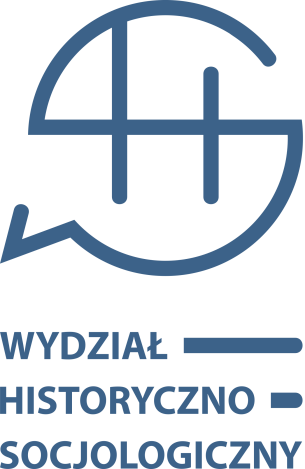 dr hab. Małgorzata Bieńkowska, prof. UwBU N I W E R S Y T E T  W  B I A Ł Y M S T O K UWYDZIAŁ HISTORYCZNO-SOCJOLOGICZNY15-420 Białystok, ul. Plac Niezależnego Zrzeszenia Studentów 1 tel.: 85 745 74 37, 745 74 38;  fax: 85 745 75 29